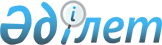 О классификаторе метрологических характеристикРешение Коллегии Евразийской экономической комиссии от 28 декабря 2021 года № 189.
      В соответствии с пунктами 4 и 7 Протокола об информационно-коммуникационных технологиях и информационном взаимодействии в рамках Евразийского экономического союза (приложение № 3 к Договору о Евразийском экономическом союзе от 29 мая 2014 года) и руководствуясь Положением о единой системе нормативно-справочной информации Евразийского экономического союза, утвержденным Решением Коллегии Евразийской экономической комиссии от 17 ноября 2015 г. № 155, Коллегия Евразийской экономической комиссии решила:
      1. Утвердить прилагаемый классификатор метрологических характеристик (далее – классификатор).
      2. Включить классификатор в состав ресурсов единой системы нормативно-справочной информации Евразийского экономического союза.
      3. Установить, что:
      классификатор применяется с даты вступления настоящего Решения в силу;
      использование кодовых обозначений классификатора является обязательным при реализации общих процессов в рамках Евразийского экономического союза в сфере технического регулирования.
      4. Настоящее Решение вступает в силу по истечении 30 календарных дней с даты его официального опубликования.  КЛАССИФИКАТОР
метрологических характеристик  I. Детализированные сведения из классификатора II. Паспорт классификатора III. Описание структуры классификатора
      1. Настоящий раздел определяет структуру и реквизитный состав классификатора, в том числе области значений реквизитов и правила их формирования.
      2. Структура и реквизитный состав классификатора приведены в таблице, в которой формируются следующие поля (графы):
      "наименование реквизита" – порядковый номер и устоявшееся или официальное словесное обозначение реквизита;
      "область значения реквизита" – текст, поясняющий смысл (семантику) элемента;
      "правила формирования значения реквизита" – текст, уточняющий назначение элемента и определяющий правила его формирования (заполнения), или словесное описание возможных значений элемента;
      "мн." – множественность реквизита (обязательность (опциональность) и количество возможных повторений реквизита).
      3. Для указания множественности реквизитов передаваемых данных используются следующие обозначения:
      1 – реквизит обязателен, повторения не допускаются;
      n – реквизит обязателен, должен повторяться n раз (n > 1);
      1..* – реквизит обязателен, может повторяться без ограничений;
      n..* – реквизит обязателен, должен повторяться не менее n раз (n > 1);
      n..m – реквизит обязателен, должен повторяться не менее n раз и не более m раз (n > 1, m > n);
      0..1 – реквизит опционален, повторения не допускаются;
      0..* – реквизит опционален, может повторяться без ограничений;
      0..m – реквизит опционален, может повторяться не более m раз (m > 1). Структура и реквизитный состав классификатора ПОРЯДОК
ведения классификатора метрологических характеристик I. Общие положения
      1. Настоящий Порядок разработан в соответствии со следующими актами, входящими в право Евразийского экономического союза (далее – Союз):
      Договор о Евразийском экономическом союзе от 29 мая 2014 года (далее – Договор о Союзе);
      Решение Коллегии Евразийской экономической комиссии от 17 ноября 2015 г. № 155 "О единой системе нормативно-справочной информации Евразийского экономического союза";
      Решение Коллегии Евразийской экономической комиссии от 19 сентября 2017 г. № 121 "Об утверждении Методологии разработки, ведения и применения справочников и классификаторов, входящих в состав ресурсов единой системы нормативно-справочной информации Евразийского экономического союза" (далее – Методология). II. Область применения
      2. Настоящий Порядок определяет правила формирования, ведения и применения классификатора метрологических характеристик (далее – классификатор).
      3. Настоящий Порядок применяется Евразийской экономической комиссией (далее – Комиссия) при формировании и ведении классификатора, а также уполномоченными органами государств – членов Союза, наделенными полномочиями в области обеспечения единства измерений (далее – уполномоченные органы государств-членов), при ведении и использовании в своей деятельности сведений из классификатора. III. Основные понятия
      4. Для целей настоящего Порядка под понятием "метрологическая характеристика" понимается характеристика, влияющая на результат измерений.
      Иные понятия, используемые в настоящем Порядке, применяются в значениях, определенных Договором о Союзе и актами органов Союза, касающимися вопросов формирования и развития единой системы нормативно-справочной информации Союза. IV. Принципы ведения классификатора
      5. Формирование и ведение классификатора осуществляется в целях систематизации (классификации) и кодирования сведений о метрологических характеристиках эталонов единиц величин, стандартных образцов, средств измерений и методов (методик) измерений.
      6. Объектами систематизации (классификации) являются метрологические характеристики эталонов единиц величин, стандартных образцов, средств измерений и методов (методик) измерений.
      7. Оператором классификатора является Комиссия, осуществляющая формирование и ведение классификатора.
      8. В целях систематизации (классификации) объектов систематизации (классификации) применяется иерархический метод классификации с числом ступеней (уровней) классификации 2.
      9. На первом уровне систематизации (классификации) объекты систематизации (классификации) распределены по следующим группам метрологических характеристик, выделенным в соответствии с группами характеристик, определенными номенклатурой метрологических характеристик средств измерений в рамках межгосударственного стандарта ГОСТ 8.009-84 "Государственная система обеспечения единства измерений (ГСИ). Нормируемые метрологические характеристики средств измерений": 
      характеристики, определяющие результат измерений;
      характеристики погрешности;
      характеристики неопределенности;
      другие характеристики точности;
      характеристики чувствительности;
      характеристики динамических метрологических свойств;
      другие метрологические характеристики.
      10. На втором уровне систематизации (классификации) объекты систематизации (классификации) распределяются по основным видам метрологических характеристик, определенным в составе каждой группы в соответствии с таблицей. Перечень классификационных группировок классификатора, их коды и наименование
      11. Метрологические характеристики классифицируются по группам и основным видам метрологических характеристик и представляются в виде отдельной позиции в классификаторе.
      12. Метрологические характеристики в составе каждого вида метрологических характеристик систематизируются в алфавитном порядке. При этом, если одна метрологическая характеристика уточняет (расширяет) другую метрологическую характеристику, допускается располагать такие позиции классификатора последовательно.
      13. Для кодирования групп метрологических характеристик используется 2-символьный код, состоящий из арабских цифр и дополняемый ведущим нулем при необходимости.
      14. Виды метрологических характеристик кодируются последовательным методом с использованием 4-символьного кода, состоящего из арабских цифр. Код вида метрологических характеристик образуется путем добавления 2-х разрядов к коду группы метрологической характеристики, при этом каждому виду метрологических характеристик присваивается двухзначный порядковый номер (начиная с 1) с ведущим нулем при необходимости.
      15. Код имеет формат XXYYZZZ, где:
      XX – код группы метрологических характеристик;
      XXYY – код вида метрологических характеристик;
      ZZZ – порядковый номер метрологической характеристики в рамках определенного вида метрологических характеристик с добавлением ведущих нулей при необходимости.
      16. Повторное использование кодов, в том числе после исключения отдельных позиций из классификатора, не допускается.
      17. Внесение изменений в детализированные сведения из классификатора осуществляется по запросу уполномоченных органов государств-членов в соответствии с пунктом 8 Протокола о проведении согласованной политики в области обеспечения единства измерений (приложение № 10 к Договору о Союзе) и разделом V настоящего Порядка. V. Ведение классификатора
      18. Комиссией или уполномоченными органами государств-членов по мере необходимости проводится анализ положений международных, межгосударственных и национальных стандартов и рекомендаций в области обеспечения единства измерений, перечень которых приведен в приложении к настоящему Порядку, на предмет выявления новых объектов классификации в целях включения сведений о них в классификатор (в случае внесения изменений в сведения таких стандартов или рекомендаций или в случае принятия новых стандартов или рекомендаций в области обеспечения единства измерений, а также в иных случаях, определенных уполномоченными органами государств-членов).
      19. В случае выявления уполномоченным органом государства-члена необходимости внесения изменений в детализированные сведения из классификатора уполномоченный орган государства-члена оформляет заявку, включающую в себя 
      перечень изменений, предлагаемых к внесению в классификатор, а также обоснование таких изменений (далее – заявка), и направляет ее оператору классификатора.
      20. В случае выявления оператором классификатора необходимости внесения изменений в детализированные сведения из классификатора заявку на включение новых позиций или на внесение изменений в сведения из классификатора оформляет Комиссия.
      21. С учетом поступивших заявок Комиссия обеспечивает подготовку проекта изменений детализированных сведений из классификатора (далее – проект изменений) в соответствии с формой, предусмотренной приложением № 3 к Методологии, а также рассмотрение проекта изменений уполномоченными органами государств-членов, в том числе в рамках заседания рабочей группы по координации работ, связанных с созданием и ведением справочников и классификаторов, входящих в состав ресурсов единой системы нормативно-справочной информации Союза.
      22. Дальнейшее рассмотрение проекта изменений уполномоченными органами государств-членов и Комиссией  в целях оценки целесообразности внесения изменений в классификатор осуществляется в соответствии с пунктом 86 Методологии.
      23. Результатом выполнения мероприятий, предусмотренных пунктами 21 и 22 настоящего Порядка, является актуализированный классификатор, опубликованный на информационном портале Союза, или заключение о нецелесообразности внесения изменений в классификатор. ПЕРЕЧЕНЬ
международных, межгосударственных и национальных стандартов и рекомендаций в области обеспечения единства измерений, рекомендуемых к учету при ведении классификатора метрологических характеристик
      Международный словарь по метрологии (International Vocabulary of Metrology – Basic and General Concepts and Associated Terms, VIM);
      документ международной организации законодательной метрологии D8 "Эталоны. Выбор, признание, применение, хранение и документация" (OIML D8 "Measurement standards. Choice, recognition, use, conservation and documentation");
      стандарт ISO 10012:2003 "Системы менеджмента измерений. Требования к процессам измерений и измерительному оборудованию" (ISO 10012:2003 Measurement management systems – Requirements for measurement process and measuring equipment);
      ГОСТ 8.009-84 "Государственная система обеспечения единства измерений (ГСИ). Нормируемые метрологические характеристики средств измерений";
      ГОСТ 8.010-2013 "Государственная система обеспечения единства измерений (ГСИ). Методики выполнения измерений. Основные положения";
      ГОСТ 8.315-2019 "Государственная система обеспечения единства измерений (ГСИ). Стандартные образцы состава и свойств веществ и материалов. Основные положения";
      ГОСТ 8.381-2009 "Государственная система обеспечения единства измерений (ГСИ). Эталоны. Способы выражения точности";
      РМГ 29-2013 "Государственная система обеспечения единства измерений. Метрология. Основные термины и определения";
      РМГ 53-2002 "Государственная система обеспечения единства измерений. Стандартные образцы. Оценивание метрологических характеристик с использованием эталонов и образцовых средств измерений";
      МИ 1317-2004 "Государственная система обеспечения единства измерений. Результаты и характеристики погрешности измерений. Формы представления. Способы использования при испытаниях образцов продукции и контроле их параметров".
					© 2012. РГП на ПХВ «Институт законодательства и правовой информации Республики Казахстан» Министерства юстиции Республики Казахстан
				
      Председатель КоллегииЕвразийской экономической комиссии

М. Мясникович
УТВЕРЖДЕН
Решением Коллегии
Евразийской экономической комиссии
от 28 декабря 2021 г. № 189
Код группы метрологических характеристик
Наименование группы, код вида метрологических характеристик
Наименование вида, код метрологической характеристики
Наименование метрологической характеристики
01
Характеристики, определяющие результат измерений
Характеристики, определяющие результат измерений
Характеристики, определяющие результат измерений
01
0101
диапазон измерений (значений)
диапазон измерений (значений)
01
0101
0101010
диапазон значений величины, в котором воспроизводится единица
01
0101
0101020
диапазон измерений
01
0101
0101030
допускаемый диапазон сертифицированных (аттестованных) значений 
01
0101
0101040
интервал показаний
01
0101
0101050
номинальный диапазон показаний (номинальный диапазон)
01
0101
0101060
номинальный интервал показаний (номинальный интервал)
01
0101
0101999
прочие диапазоны измерений (значений)
01
0102
значение меры (показание)
значение меры (показание)
01
0102
0102010
значение однозначной меры
01
0102
0102020
значение многозначной меры
01
0102
0102030
номинальное значение величины (номинальное значение)
01
0102
0102040
номинальное значение величины, при котором воспроизводится единица
01
0102
0102050
показание
01
0102
0102060
сертифицированное (аттестованное) значение стандартного образца
01
0102
0102070
условно истинное значение(я) величины, воспроизводимой эталоном
01
0102
0102080
фоновое показание
01
0102
0102999
прочие значения мер (показаний)
01
0103
функция преобразования
функция преобразования
01
0103
0103010
функция преобразования измерительного преобразователя
01
0103
0103020
функция преобразования средства измерений
01
0103
0103030
функция преобразования средства измерений со шкалой, отградуированной в единицах, отличных от единиц входной величины
01
0103
0103999
прочие характеристики функции преобразования
01
0104
характеристики средств измерений, предназначенных для выдачи результатов в цифровом коде
характеристики средств измерений, предназначенных для выдачи результатов в цифровом коде
01
0104
0104010
вид выходного кода
01
0104
0104020
число разрядов кода
01
0104
0104030
цена единицы наименьшего разряда кода
01
0104
0104999
прочие характеристики средств измерений, предназначенных для выдачи результатов в цифровом коде
01
0105
характеристики шкалы средства измерений или многозначной меры
характеристики шкалы средства измерений или многозначной меры
01
0105
0105010
цена деления шкалы средства измерений или многозначной меры
01
0105
0105999
прочие характеристики шкалы средства измерений или многозначной меры
01
0199
другие характеристики, определяющие результат измерений
другие характеристики, определяющие результат измерений
02
Характеристики погрешности
Характеристики погрешности
Характеристики погрешности
02
0201
общие характеристики погрешности
общие характеристики погрешности
02
0201
0201010
границы, в которых погрешность измерений находится с заданной вероятностью
02
0201
0201020
допускаемое значение погрешности
02
0201
0201030
допускаемое значение характеристики погрешности от неоднородности
02
0201
0201040
пределы допускаемой погрешности
02
0201
0201050
среднее квадратическое отклонение (стандартное отклонение)
02
0201
0201060
стандартное отклонение от способа установления аттестованного значения стандартного образца
02
0201
0201070
стандартное отклонение погрешности от неоднородности 
02
0201
0201080
стандартное отклонение погрешности от нестабильности
02
0201
0201999
прочие общие характеристики погрешности
02
0202
характеристики систематической составляющей погрешности
характеристики систематической составляющей погрешности
02
0202
0202010
границы систематической погрешности
02
0202
0202020
границы, в которых неисключенная систематическая составляющая находится с заданной вероятностью
02
0202
0202030
доверительные границы систематической погрешности
02
0202
0202040
доверительные границы неисключенной систематической составляющей погрешности
02
0202
0202050
значение систематической составляющей погрешности
02
0202
0202060
математическое ожидание систематической составляющей погрешности
02
0202
0202070
среднее квадратическое отклонение систематической составляющей погрешности
02
0202
0202080
среднее квадратическое отклонение неисключенной систематической составляющей
02
0202
0202999
прочие характеристики систематической составляющей погрешности
02
0203
характеристики случайной составляющей погрешности
характеристики случайной составляющей погрешности
02
0203
0203010
доверительные границы части случайной составляющей погрешности
02
0203
0203020
интервал корреляции нормализованной автокорреляционной функции
02
0203
0203030
наибольшее возможное значение среднего квадратического отклонения
02
0203
0203040
нормализованная автокорреляционная функция
02
0203
0203050
среднее квадратическое отклонение результата измерений
02
0203
0203060
среднее квадратическое отклонение случайной составляющей погрешности
02
0203
0203070
функция спектральной плотности случайной составляющей погрешности
02
0203
0203080
характеристика случайной составляющей погрешности от гистерезиса
02
0203
0203999
прочие характеристики случайной составляющей погрешности
02
0204
характеристики суммарной погрешности
характеристики суммарной погрешности
02
0204
0204010
границы суммарной погрешности измерений
02
0204
0204020
доверительные границы суммарной погрешности
02
0204
0204030
суммарное среднее квадратическое отклонение
02
0204
0204999
прочие характеристики суммарной погрешности
02
0299
другие характеристики погрешности
другие характеристики погрешности
02
0299
0299010
абсолютная погрешность средства измерений
02
0299
0299011
границы абсолютной погрешности
02
0299
0299020
динамическая погрешность средства измерений
02
0299
0299030
дополнительная погрешность средства измерений
02
0299
0299040
инструментальное смещение
02
0299
0299050
норма погрешности
02
0299
0299060
основная погрешность средства измерений
02
0299
0299070
относительная погрешность средства измерений
02
0299
0299071
границы относительной погрешности
02
0299
0299080
погрешность в контрольной точке
02
0299
0299090
погрешность нуля
02
0299
0299100
погрешность меры
02
0299
0299110
приведенная погрешность средства измерений
02
0299
0299120
приписанные характеристики погрешности измерений
02
0299
0299130
статическая погрешность средства измерений
02
0299
0299140
статистические характеристики (оценки вероятностных характеристик) погрешности средств измерений
02
0299
0299150
функции или плотности распределения вероятностей систематической и случайной составляющих погрешности
02
0299
0299160
характеристика погрешности средств измерений – значение погрешности
02
0299
0299170
характеристика погрешности средств измерений в интервале влияющей величины – значение погрешности
02
0299
0299999
прочие характеристики погрешности
03
Характеристики неопределенности
Характеристики неопределенности
Характеристики неопределенности
03
0301
характеристики стандартной неопределенности
характеристики стандартной неопределенности
03
0301
0301010
относительная стандартная неопределенность измерений 
03
0301
0301020
стандартная неопределенность от способа установления аттестованного значения стандартного образца
03
0301
0301030
стандартная неопределенность от неоднородности 
03
0301
0301040
стандартная неопределенность от нестабильности 
03
0301
0301050
стандартная неопределенность, оцениваемая по типу A
03
0301
0301060
стандартная неопределенность, оцениваемая по типу B
03
0301
0301999
прочие характеристики стандартной неопределенности
03
0302
характеристики суммарной стандартной неопределенности
характеристики суммарной стандартной неопределенности
03
0302
0302010
суммарная стандартная неопределенность
03
0302
0302020
суммарная стандартная неопределенность, оцениваемая по типу A
03
0302
0302030
суммарная стандартная неопределенность, оцениваемая по типу B
03
0302
0302999
прочие характеристики суммарной стандартной неопределенности
03
0303
характеристики расширенной неопределенности
характеристики расширенной неопределенности
03
0303
0303010
границы допускаемых значений расширенной неопределенности
03
0303
0303020
расширенная неопределенность
03
0303
0303030
расширенная неопределенность для уровня доверия Р
03
0303
0303999
прочие характеристики расширенной неопределенности
03
0399
другие характеристики неопределенности
другие характеристики неопределенности
03
0399
0399010
дефинициальная неопределенность
03
0399
0399020
допускаемая неопределенность измерений
03
0399
0399030
инструментальная неопределенность
03
0399
0399040
неопределенность измерений нуля
03
0399
0399050
приписанная неопределенность измерений
03
0399
0399050
целевая неопределенность
03
0399
0399999
прочие характеристики неопределенности
04
Другие характеристики точности
Другие характеристики точности
Другие характеристики точности
04
0401
характеристики точности, не определенные в составе характеристик погрешности и (или) неопределенности
характеристики точности, не определенные в составе характеристик погрешности и (или) неопределенности
04
0401
0401010
класс точности
04
0401
0401020
нестабильность эталона за год
04
0401
0401999
прочие характеристики точности
05
Характеристики чувствительности
Характеристики чувствительности
Характеристики чувствительности
05
0501
чувствительность к влияющим величинам
чувствительность к влияющим величинам
05
0501
0501010
абсолютная чувствительность
05
0501
0501020
зона нечувствительности
05
0501
0501030
изменения значений метрологических характеристик средств измерений, вызванные изменениями влияющих величин в установленных пределах
05
0501
0501040
относительная чувствительность
05
0501
0501050
порог чувствительности
05
0501
0501060
функции влияния
05
0501
0501999
прочие характеристики чувствительности
06
Характеристики динамических метрологических свойств
Характеристики динамических метрологических свойств
Характеристики динамических метрологических свойств
06
0601
полные динамические характеристики
полные динамические характеристики
06
0601
0601010
амплитудно-фазовая характеристика
06
0601
0601020
амплитудно-частотная характеристика
06
0601
0601030
импульсная переходная характеристика
06
0601
0601040
передаточная функция
06
0601
0601050
переходная характеристика
06
0601
0601060
совокупность амплитудно-частотной и фазово-частотной характеристик
06
0601
0601999
прочие полные динамические характеристики
06
0602
частные динамические характеристики
частные динамические характеристики
06
0602
0602010
время реакции
06
0602
0602020
значение амплитудно-частотной характеристики на резонансной частоте
06
0602
0602030
значение резонансной собственной круговой частоты
06
0602
0602040
коэффициент демпфирования
06
0602
0602050
максимальная частота (скорость) измерений
06
0602
0602060
погрешность датирования отсчета
06
0602
0602070
постоянная времени
06
0602
0602999
прочие частные динамические характеристики
06
0603
отдельные составляющие времени реакции или погрешности датирования отсчета
отдельные составляющие времени реакции или погрешности датирования отсчета
06
0603
0603010
время задержки выдачи результата
06
0603
0603020
время задержки запуска
06
0603
0603030
время ожидания
06
0603
0603040
время преобразования
06
0603
0603999
прочие составляющие времени реакции или погрешности датирования отсчета
06
0604
динамические характеристики с учетом времени выполнения служебных операций, предусмотренных интерфейсом, в котором выполнены устройства обмена информацией этих средств измерений
динамические характеристики с учетом времени выполнения служебных операций, предусмотренных интерфейсом, в котором выполнены устройства обмена информацией этих средств измерений
06
0699
прочие динамические характеристики
прочие динамические характеристики
99
Другие метрологические характеристики
Другие метрологические характеристики
Другие метрологические характеристики
99
9901
характеристики средств измерений, отражающие их способность влиять на инструментальную составляющую погрешности измерений
характеристики средств измерений, отражающие их способность влиять на инструментальную составляющую погрешности измерений
99
9901
9901010
входной импеданс линейного измерительного преобразователя
99
9901
9901020
выходной импеданс линейного измерительного преобразователя
99
9901
9901999
прочие характеристики, отражающие способность влиять на инструментальную составляющую погрешности
99
9999
другие характеристики средств измерений
другие характеристики средств измерений
99
9999
9999010
вариация, вызванная влияющей величиной
99
9999
9999020
воспроизводимость
99
9999
9999030
время отклика (при скачкообразном воздействии)
99
9999
9999040
избирательность
99
9999
9999050
инструментальный дрейф
99
9999
9999060
линейность
99
9999
9999070
неинформативные параметры выходного сигнала средства измерений
99
9999
9999080
повторяемость
99
9999
9999090
порог реагирования
99
9999
9999100
предел обнаружения
99
9999
9999110
разрешение
99
9999
9999120
разрешающая способность
99
9999
9999130
скорость дрейфа
99
9999
9999140
смещение
99
9999
9999150
стабильность
99
9999
9999160
характеристика однородности
99
9999
9999999
прочие метрологические характеристики
№ п/п
Обозначение элемента
Описание
1
2
3
1
Код
___
2
Тип
2 – классификатор
3
Наименование
классификатор метрологических характеристик
4
Аббревиатура
КМХ
5
Обозначение
ЕК 066 - 2021 (ред. 1)
6
Реквизиты акта о принятии (утверждении) справочника (классификатора)
Решение Коллегии Евразийской экономической комиссии от 20 г. № 
7
Дата введения в действие (начала применения) справочника (классификатора)
с даты вступления в силу Решения Коллегии Евразийской экономической комиссииот 20 г. № 
8
Реквизиты акта о прекращении применения справочника (классификатора)
–
9
Дата окончания применения справочника (классификатора)
–
10
Оператор (операторы)
Евразийская экономическая комиссия
11
Назначение
предназначен для классификации и кодирования метрологических характеристик эталонов единиц величин, стандарных образцов, средств измерений и методик (методов) измерений
12
Аннотация (область применения)
используется при формировании электронных документов (сведений), применяемых при реализации информационного взаимодействия в рамках Евразийского экономического союза
13
Ключевые слова
метрологическая характеристика, эталон единиц величин, стандартный образец, средство измерений, методика выполнения измерений, метод (методика) измерений
14
Сфера, в которой реализуются полномочия органов Евразийского экономического союза
техническое регулирование
15
Использование международной (межгосударственной, региональной) классификации
2 – классификатор не имеет международных (межгосударственных, региональных) аналогов
16
Наличие государственных справочников (классификаторов) государств – членов Евразийского экономического союза
2 – классификатор не имеет аналогов в государствах – членах Евразийского экономического союза
17
Метод систематизации (классификации)
2 – иерархический, число ступеней (уровней) классификации 2, в соответствии с порядком согласно приложению
18
Методика ведения
1 – централизованная процедура ведения,
классификатор ведется в электронном виде в соответствии с порядком согласно
приложению
19
Структура
информация о структуре классификатора (состав полей, области их значений и правила формирования) указана в разделе III настоящего документа
20
Степень конфиденциальности данных
сведения классификатора относятсяк информации открытого доступа
21
Установленная периодичность пересмотра
–
22
Изменения
–
23
Ссылка на детализированные сведения из справочника (классификатора)
детализированные сведения из классификатора приведены в разделе I настоящего документа
24
Способ представления сведений из справочника (классификатора)
опубликование на информационном портале Евразийского экономического союзаТаблица
Наименование реквизита
Наименование реквизита
Наименование реквизита
Наименование реквизита
Наименование реквизита
Наименование реквизита
Область значения реквизита
Правила формирования значения реквизита
Мн.
1. Сведения o группе метрологических характеристик
1. Сведения o группе метрологических характеристик
1. Сведения o группе метрологических характеристик
1. Сведения o группе метрологических характеристик
1. Сведения o группе метрологических характеристик
1. Сведения o группе метрологических характеристик
определяется областями значений вложенных реквизитов
определяются правилами формирования вложенных реквизитов
1..*
1.1. Код группы метрологических характеристик
1.1. Код группы метрологических характеристик
1.1. Код группы метрологических характеристик
1.1. Код группы метрологических характеристик
1.1. Код группы метрологических характеристик
нормализованная строка символов.
Шаблон: \d{2}
кодовое обозначение формируется с использованием последовательного метода кодирования
1
1.2. Наименование группы метрологических характеристик
1.2. Наименование группы метрологических характеристик
1.2. Наименование группы метрологических характеристик
1.2. Наименование группы метрологических характеристик
1.2. Наименование группы метрологических характеристик
строка символов.
Мин. длина: 1.
Макс. длина: 1000
наименование формируется в виде текста на русском языке
1
1.3. Сведения о виде метрологических характеристик
1.3. Сведения о виде метрологических характеристик
1.3. Сведения о виде метрологических характеристик
1.3. Сведения о виде метрологических характеристик
1.3. Сведения о виде метрологических характеристик
определяется областями значений вложенных реквизитов
определяются правилами формирования вложенных реквизитов
1..*
1.3.1. Код вида метрологических характеристик
1.3.1. Код вида метрологических характеристик
1.3.1. Код вида метрологических характеристик
1.3.1. Код вида метрологических характеристик
нормализованная строка символов.
Шаблон: \d{4}
кодовое обозначение формируется с использованием последовательного метода кодирования
1
1.3.2. Наименование вида метрологических характеристик
1.3.2. Наименование вида метрологических характеристик
1.3.2. Наименование вида метрологических характеристик
1.3.2. Наименование вида метрологических характеристик
строка символов.
Мин. длина: 1.
Макс. длина: 1000
наименование формируется в виде текста на русском языке
1
1.3.3. Сведения о метрологической характеристике
1.3.3. Сведения о метрологической характеристике
1.3.3. Сведения о метрологической характеристике
1.3.3. Сведения о метрологической характеристике
определяется областями значений вложенных реквизитов
определяются правилами формирования вложенных реквизитов
1..*
1.3.3.1. Код метрологической характеристики
1.3.3.1. Код метрологической характеристики
1.3.3.1. Код метрологической характеристики
нормализованная строка символов.
Шаблон: \d{7}
кодовое обозначение формируется с использованием последовательного метода кодирования
1
1.3.3.2. Наименование метрологической характеристики
1.3.3.2. Наименование метрологической характеристики
1.3.3.2. Наименование метрологической характеристики
строка символов.
Мин. длина: 1.
Макс. длина: 1000
наименование формируется в виде текста на русском языке
1
1.3.3.3. Сведения о записи справочника (классификатора)
1.3.3.3. Сведения о записи справочника (классификатора)
1.3.3.3. Сведения о записи справочника (классификатора)
определяется областями значений вложенных реквизитов
определяются правилами формирования вложенных реквизитов
1
*.1. Дата начала действия
*.1. Дата начала действия
обозначение даты в соответствии с ГОСТ ИСО 8601–2001 в формате YYYY-MM-DD
соответствует дате начала действия, указанной в акте органа Евразийского экономического союза
1
*.2. Сведения об акте, регламентирующем начало действия записи справочника (классификатора)
*.2. Сведения об акте, регламентирующем начало действия записи справочника (классификатора)
определяется областями значений вложенных реквизитов
определяются правилами формирования вложенных реквизитов
1
*.2.1. Вид акта
нормализованная строка символов.
Шаблон: \d{5}
кодовое обозначение акта в соответствии с классификатором видов нормативных правовых актов международного права
1
*.2.2. Номер акта
строка символов.
Мин. длина: 1.
Макс. длина: 50
соответствует номеру акта органа Евразийского экономического союза
1
*.2.3. Дата акта
обозначение даты в соответствии с ГОСТ ИСО 8601–2001 в формате YYYY-MM-DD
соответствует дате принятия акта органа Евразийского экономического союза
1
*.3. Дата окончания действия
*.3. Дата окончания действия
обозначение даты в соответствии с ГОСТ ИСО 8601–2001 в формате YYYY-MM-DD
соответствует дате начала действия, указанной в акте органа Евразийского экономического союза
0..1
*.4. Сведения об акте, регламентирующем окончание действия записи справочника (классификатора)
*.4. Сведения об акте, регламентирующем окончание действия записи справочника (классификатора)
определяется областями значений вложенных реквизитов
определяются правилами формирования вложенных реквизитов
0..1
*.4.1. Вид акта
нормализованная строка символов.
Шаблон: \d{5}
кодовое обозначение акта в соответствии с классификатором видов нормативных правовых актов международного права
1
*.4.2. Номер акта
строка символов.
Мин. длина: 1.
Макс. длина: 50
соответствует номеру акта органа Евразийского экономического союза
1
*.4.3. Дата акта
обозначение даты в соответствии с ГОСТ ИСО 8601–2001 в формате YYYY-MM-DD
соответствует дате принятия акта органа Евразийского экономического союза
1ПРИЛОЖЕНИЕ
к классификатору метрологических
характеристик
Код группы метрологических характеристик
Наименование группы метрологических характеристик,код и наименование вида метрологических характеристик
Наименование группы метрологических характеристик,код и наименование вида метрологических характеристик
01
Характеристики, определяющие результат измерений
Характеристики, определяющие результат измерений
01
0101
диапазон измерений (значений)
01
0102
значение меры (показание)
01
0103
функция преобразования
01
0104
характеристики средств измерений, предназначенных для выдачи результатов в цифровом коде
01
0105
характеристики шкалы средства измерений или многозначной меры
01
0199
другие характеристики, определяющие результат измерений
02
Характеристики погрешности
Характеристики погрешности
02
0201
общие характеристики погрешности
02
0202
характеристики систематической составляющей погрешности
02
0203
характеристики случайной составляющей погрешности
02
0204
характеристики суммарной погрешности
02
0299
другие характеристики погрешности
03
Характеристики неопределенности
Характеристики неопределенности
03
0301
характеристики стандартной неопределенности
03
0302
характеристики суммарной стандартной неопределенности
03
0303
характеристики расширенной неопределенности
03
0399
другие характеристики неопределенности
04
Другие характеристики точности
Другие характеристики точности
04
0401
характеристики точности, не определенные в составе характеристик погрешности и (или) неопределенности
05
Характеристики чувствительности
Характеристики чувствительности
05
0501
чувствительность к влияющим величинам
06
Характеристики динамических метрологических свойств
Характеристики динамических метрологических свойств
06
0601
полные динамические характеристики
06
0602
частные динамические характеристики
06
0603
отдельные составляющие времени реакции или погрешности датирования отсчета
06
0604
динамические характеристики с учетом времени выполнения служебных операций, предусмотренных интерфейсом, в котором выполнены устройства обмена информацией этих средств измерений
06
0699
прочие динамические характеристики
99
Другие метрологические характеристики
Другие метрологические характеристики
99
9901
характеристики средств измерений, отражающие их способность влиять на инструментальную составляющую погрешности измерений
99
9999
другие характеристики средств измеренийПРИЛОЖЕНИЕ 
к Порядку ведения классификатора
метрологических характеристик